Для расчета сумм по каждому коплекту нужно настроить ряд показателей:Постоянные: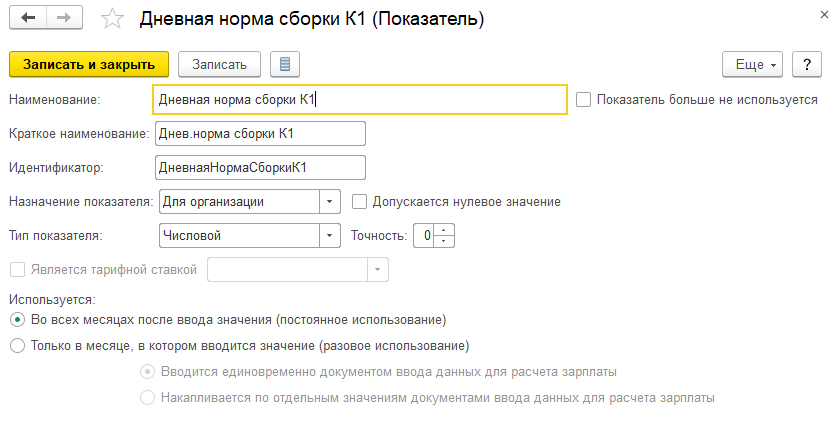 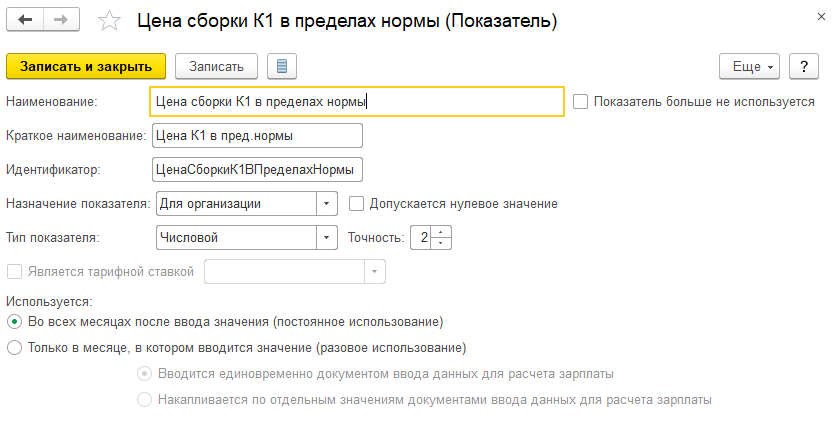 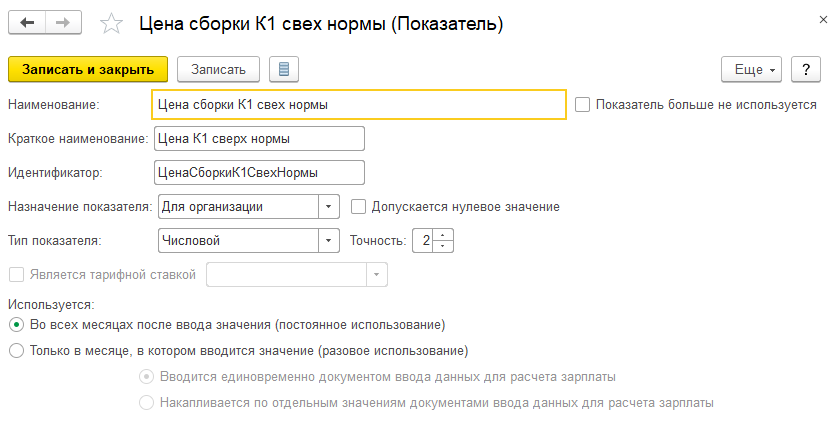 Эти показатели  - постоянные, для организации, и задавать их нужно будет периодически по мере изменения.Разовые – ежесячные показатели для сотрудника: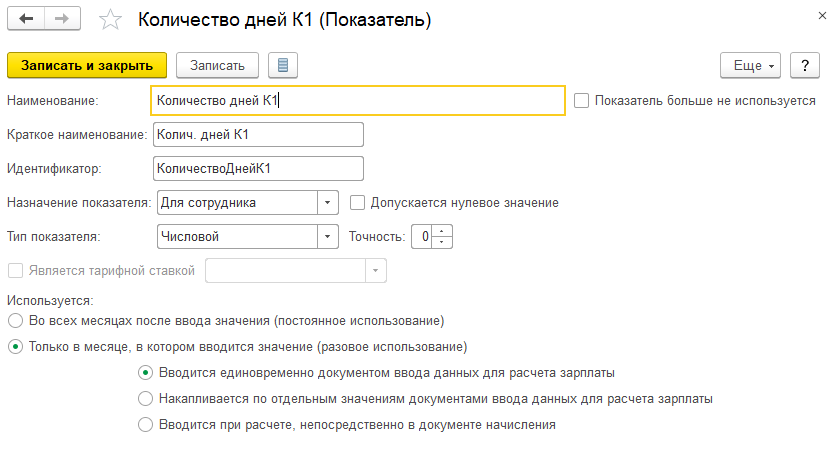 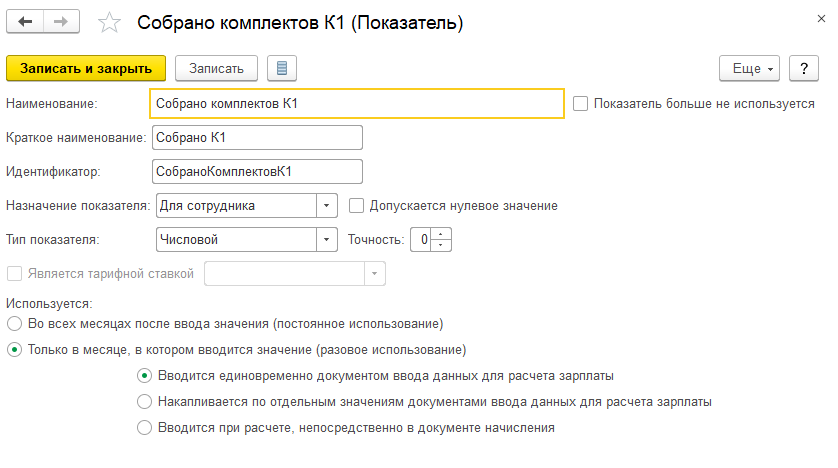 Далее нужно настроить шаблоны для ввода показателей:Я создала отдельные шаблоны для цен сборки: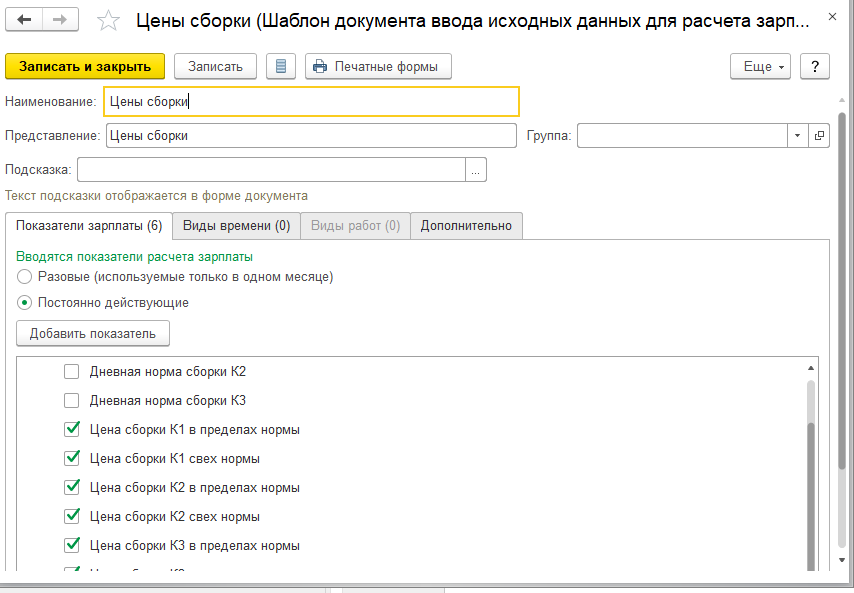 И Для Норм: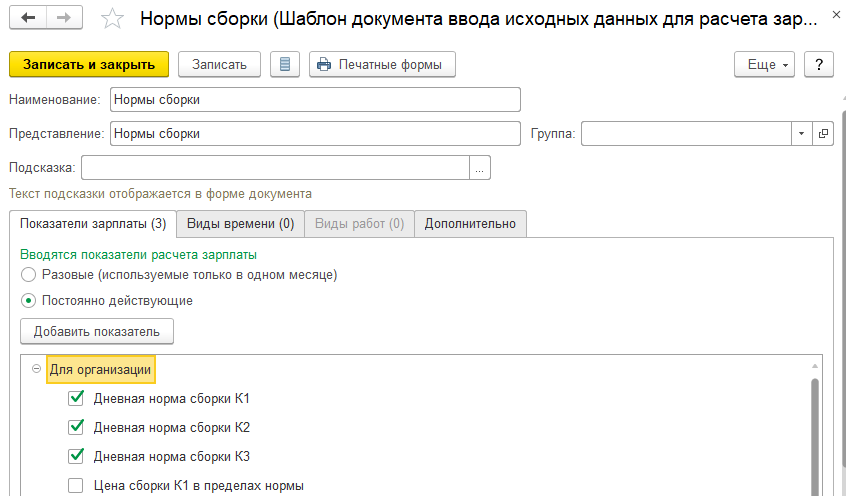 А также отдельный шаблон для ввода выработки по сотрудникам: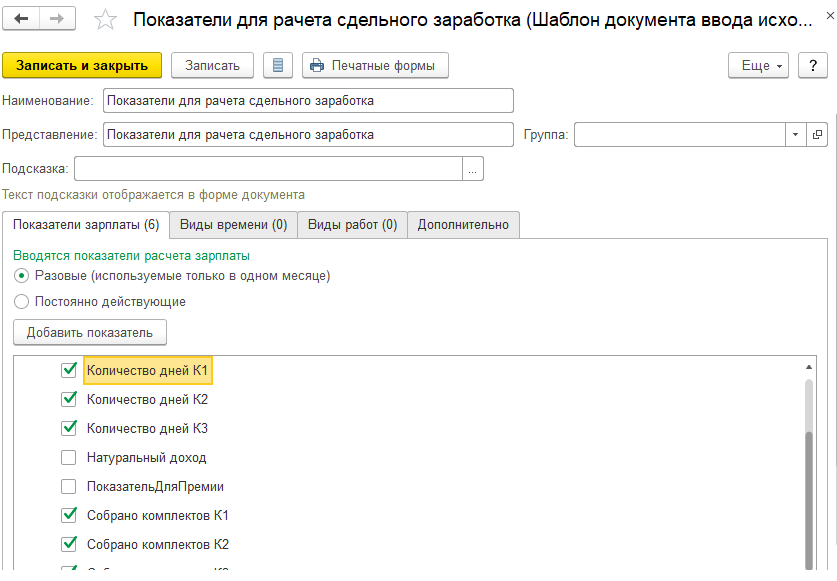 Теперь настроим начисления. Нам потребуются 4 дополнительных начисления:По одному для каждого комплекта с вот такими настройками: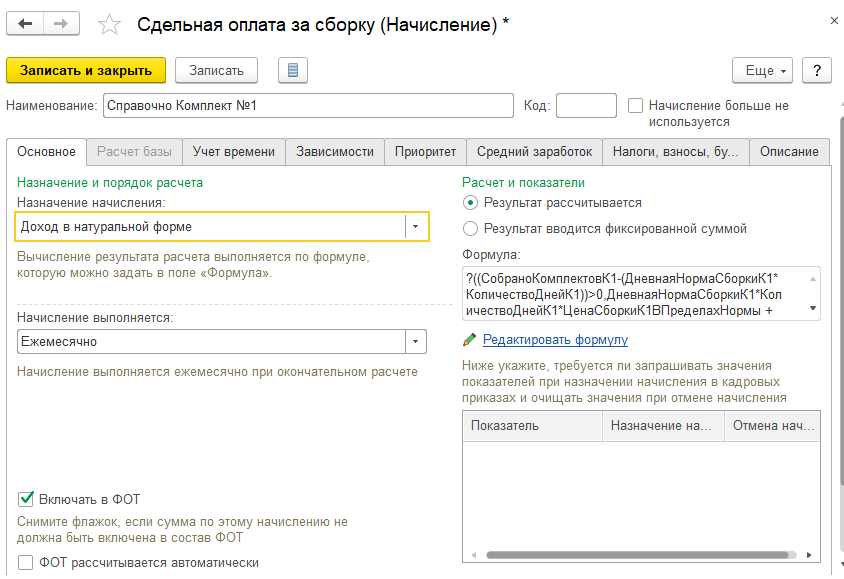 Формула: ?((СобраноКомплектовК1-(ДневнаяНормаСборкиК1*КоличествоДнейК1))>0,ДневнаяНормаСборкиК1*КоличествоДнейК1*ЦенаСборкиК1ВПределахНормы +  (СобраноКомплектовК1- (ДневнаяНормаСборкиК1*КоличествоДнейК1))*ЦенаСборкиК1СвехНормы, СобраноКомплектовК1*ЦенаСборкиК1ВПределахНормы)В средний не входит, ничем не облагается, вкладки «Зависимости» и «Приоритет» очищены.И одно обобщающее начисление сдельной оплаты, которое будет уже собирать начисленные суммы по комплектам: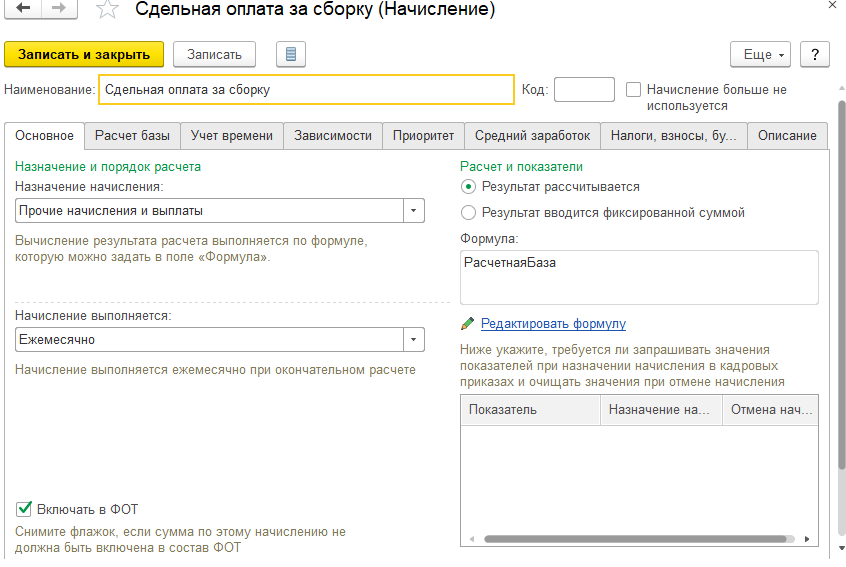 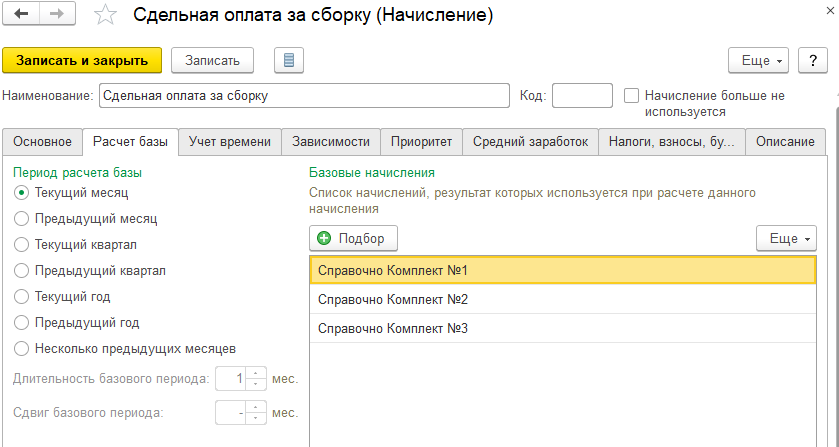 Сотруднику, работающему по сделке назначать все эти начисления и еще начисление для учета времени: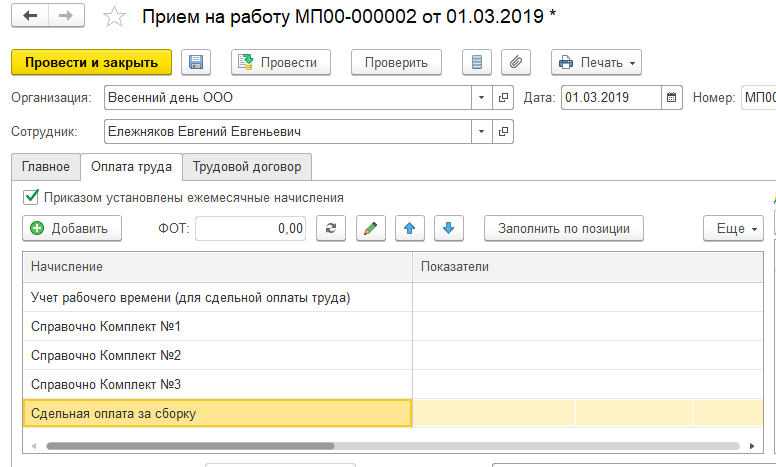 Затем нужно ввести данные по созданным шаблонам через Данные для расчета зарплаты: Постоянные: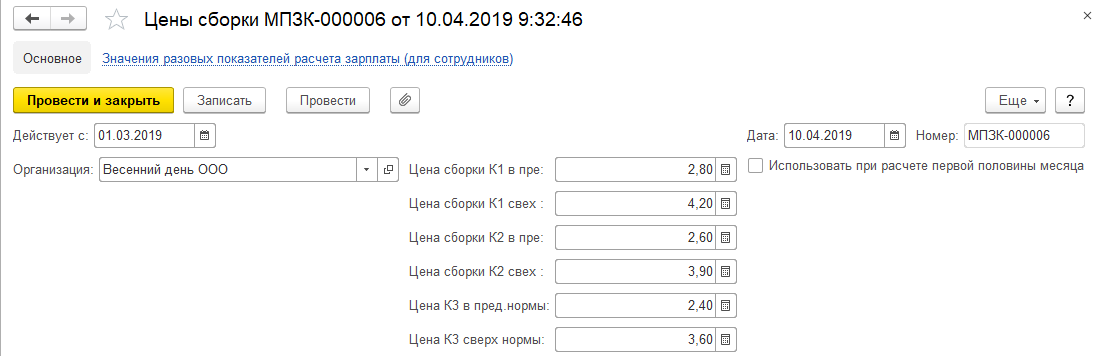 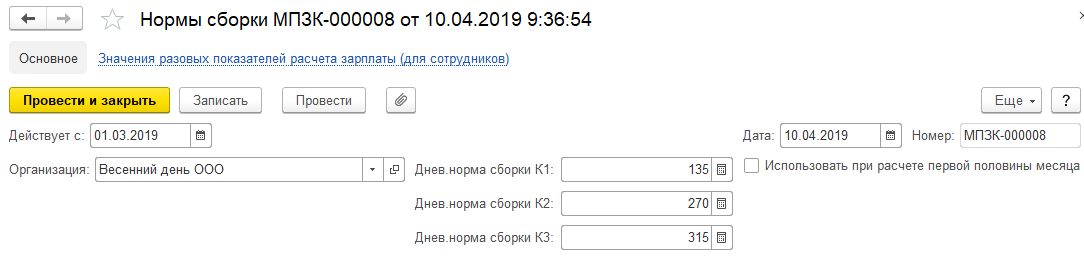 И показатели сотрудника за месяц: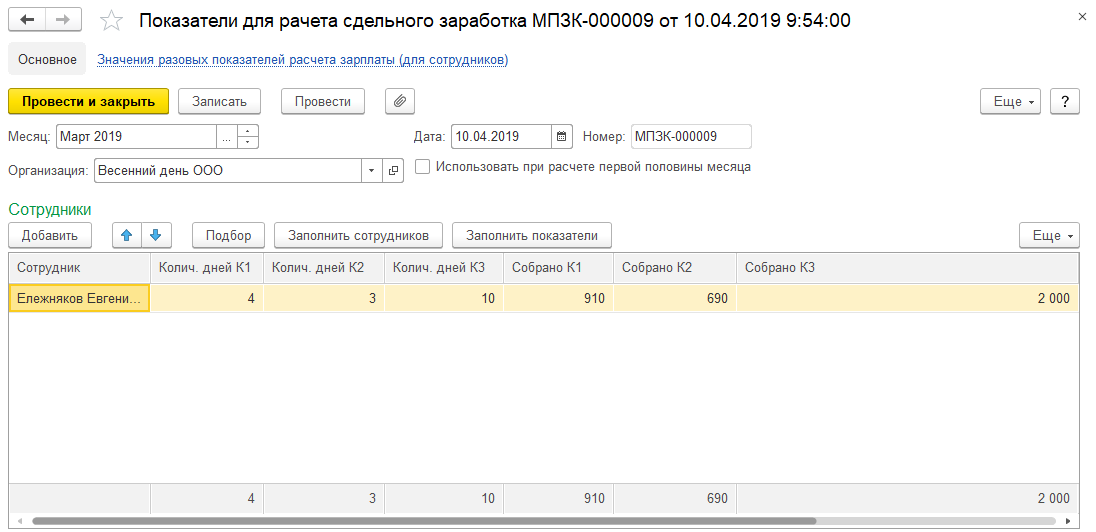 Расчет произойдет при начислении зарплаты и взносов: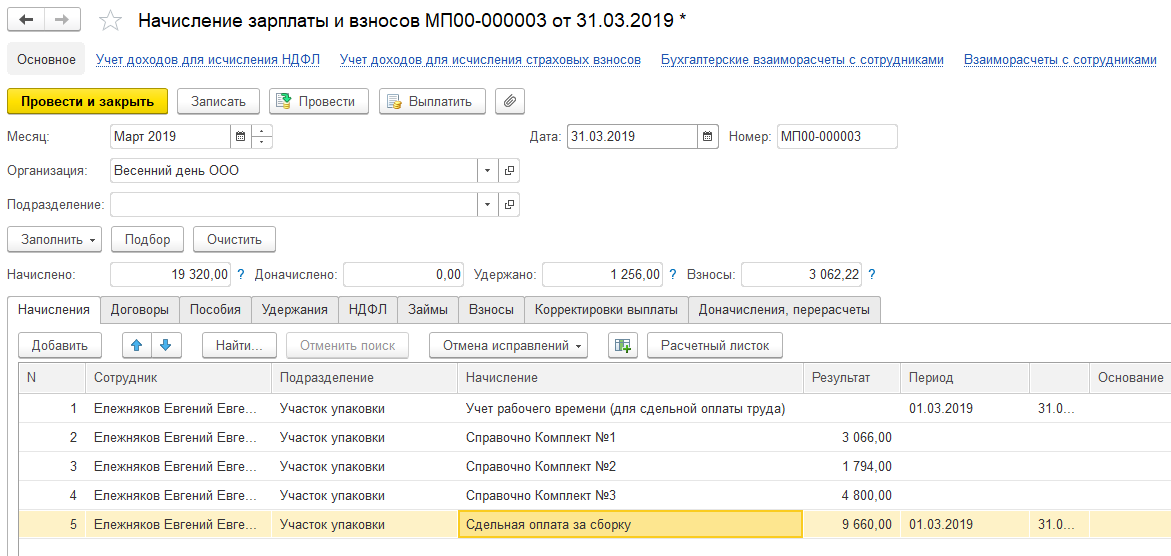 В расчетном листке: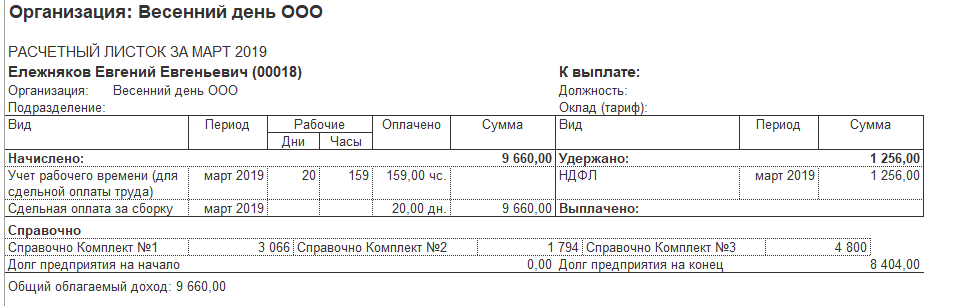 